                     SHIVALIK PUBLIC SCHOOLPLANNER FOR THE MONTH OF MAY, 2023CLASS- NURSERY Work Plan for the month of May.ENGLISH-ORAL(WORLD OF LETTERS)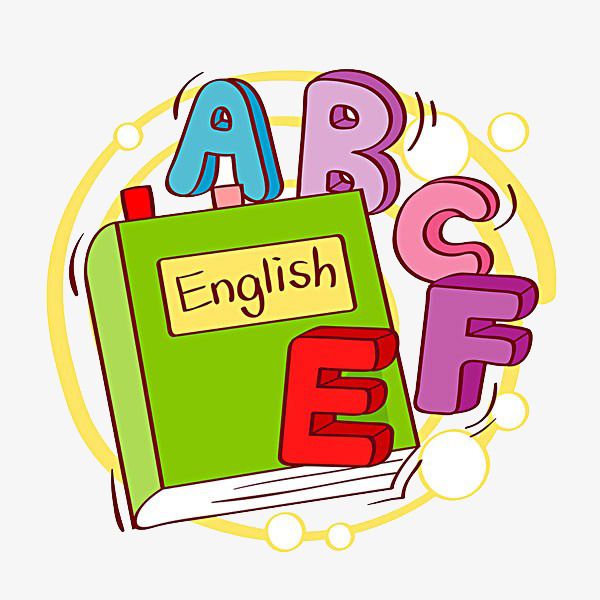 Learning patterns (Sleeping line, curve and slant lines)Page number 15 to 19Meet the letter AE.V.S:Parts of BodyMULTIMEDIA: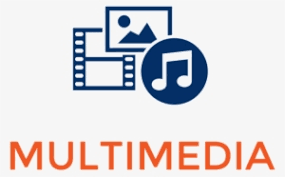 PPT on Parts of BodyPPT on fruitsMATHS: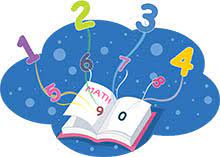 One for everyone (Page no-10)Big and Small (Page no-11)Long and Short(Page no-12)Sort and Place (Page no-13)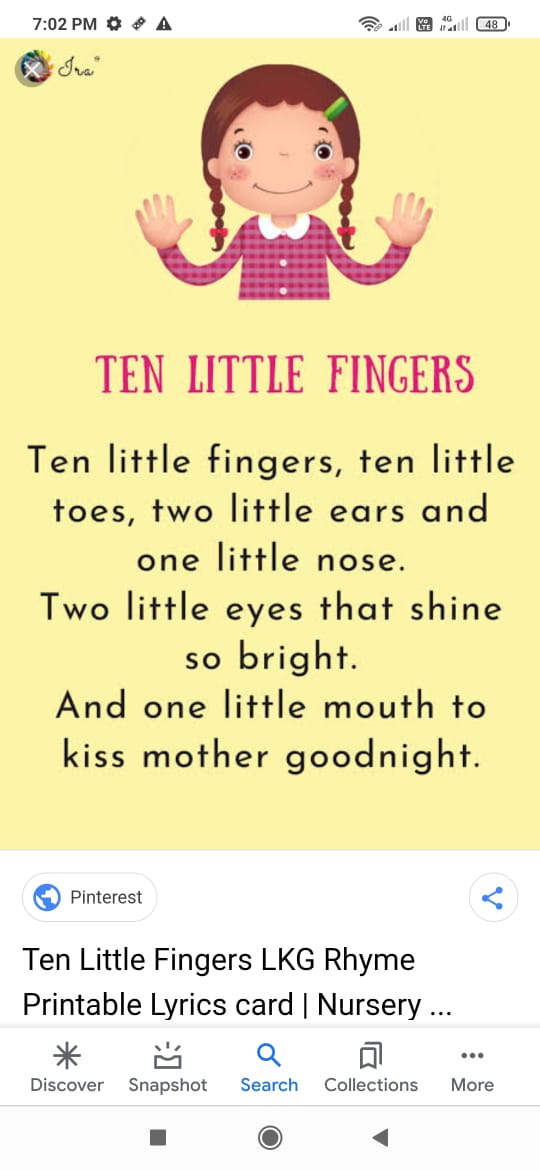 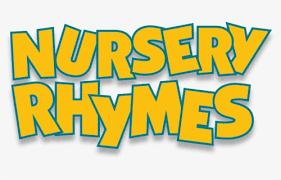 This is the way we wash our hands, Wash our hands,wash our hands.This is the way we wash our hands,So early in the morning.This is the way we brush our teeth,                               Brush our teeth,brush our teeth.This is the way we brush our teeth                               So early in the morning.This is the way we comb our hair,comb our hair, comb our hair.This is the way we comb our hair So early in the morning.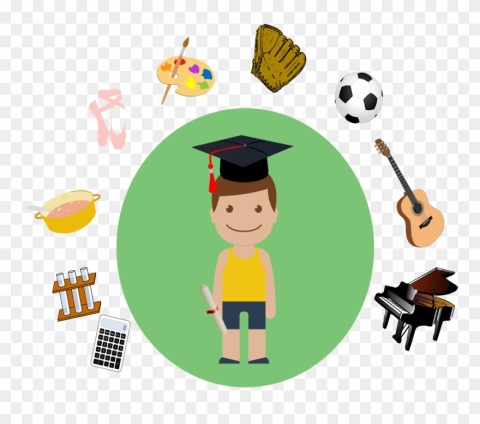 DRAWING AND CRAFT:Free hand ScribblingBud paintingCotton dabbing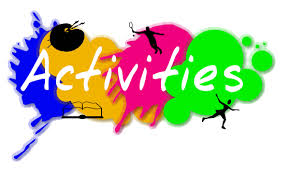 Worksheet on tracing patterns           May 02, 2023Hand printing                                        May 03, 2023Healthy food competition                    May 05, 2023Making of photoframe                         May 11, 2023Mother’s Day Craft                               May 12, 2023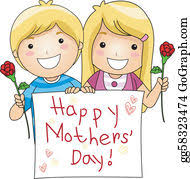 Slate activity                                          May 10,2023Clay moulding                                        May 11, 2023Colouring in Shapes (Square)              May 12, 2023Paper folding Square                            May 15,2023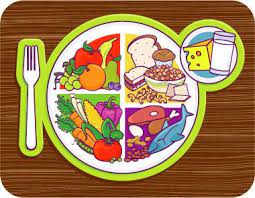 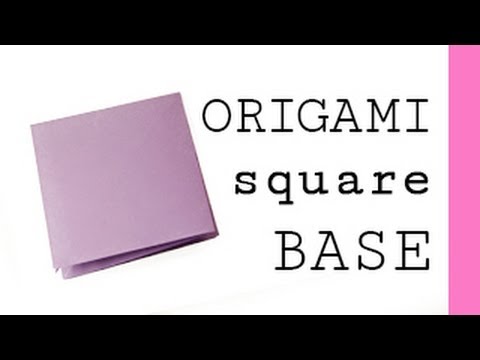 Tracing Long and Short lines              May 17,2023Seed Sorting Activity                            May 18,2023Cotton dabbing in mango                     May 19,2023Bud painting in Pineapple                    May 22,2023Concept of red colour                           May 24,2023Collect object related to letter A          May 26,2023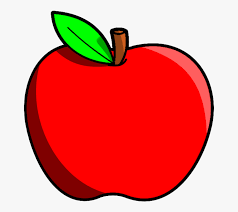 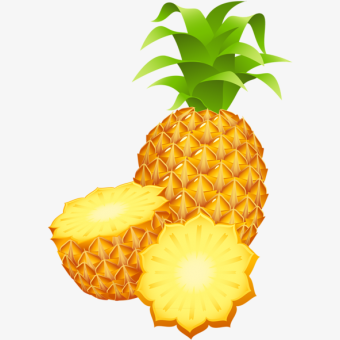                        THANKYOU